УКРАЇНА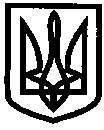 УПРАВЛІННЯ ОСВІТИІЗЮМСЬКОЇ МІСЬКОЇ РАДИХАРКІВСЬКОЇ ОБЛАСТІНАКАЗ17.03.2021											№ 113Про здійснення контролю за дотриманням установчих документів в Ізюмській загальноосвітній школі І-ІІІ ступенів №10 Ізюмської міської ради Харківської областіНа виконання Стаття 25, п.2 Закону України «Про освіту»,  плану роботи управління освіти Ізюмської міської ради Харківської області на 2021 рік,  у відповідності до Положення про управління освіти Ізюмської міської ради Харківської області, затвердженого рішенням 76 сесії 7 скликання Ізюмської міської ради Харківської області від 30.10.2018 року     № 1850, 	 з метою надання практичної допомоги директору закладу загальної середньої освіти в організації діяльності закладу освіти, керуючись пп.5.2.4. «Положення про управління освіти Ізюмської міської ради Харківської області»,НАКАЗУЮ:1. Здійснити контроль за дотриманням установчих документів закладу освіти 01.04.2021 та 02.04.2021 року в Ізюмській загальноосвітній школі  І-ІІІ ступенів №10 Ізюмської міської ради Харківської області.2.  Перевірку організації гарячого харчування, обліку та збереження продуктів харчування в закладі освіти здійснити у період з 01.04.2021 по 02.04.2021 року.3. Затвердити:3.1. Персональний склад комісії управління освіти по здійсненню контролю за дотриманням установчих документів закладу освіти (додаток 1)3.2. Протоколи вивчення питань щодо контролю за дотриманням установчих документів в Ізюмській загальноосвітній школі  І-ІІІ ступенів №10 Ізюмської міської ради Харківської області (додаток 2).4. Комісії управління освіти у визначені терміни з виїздом на місце здійснити контроль за дотриманням установчих документів закладу освіти в Ізюмській загальноосвітній школі  І-ІІІ ступенів №10 Ізюмської міської ради Харківської області. 5. Членам комісії управління освіти надати заступнику начальника  управління освіти Мартинову В.О. для узагальнення аналітичні матеріали за наслідками вивчення стану роботи  з питань контролю за дотриманням установчих документів в Ізюмській загальноосвітній школі       І-ІІІ ступенів №10 Ізюмської міської ради Харківської області.09.04.20215. Заступнику начальника  управління освіти Мартинову В.О.  узагальнити матеріали за результатами проведеної роботи.До 15.04.20216. Директору Ізюмської загальноосвітньої школи І-ІІІ ступенів № 10 Ізюмської міської ради Харківської області (Сухомлин І.Г.):6.1. Забезпечити необхідні умови для роботи комісії.6.2. Провести самоаналіз діяльності Ізюмської загальноосвітньої школи І-ІІІ ступенів № 10 Ізюмської міської ради Харківської області  з питань згідно із  затвердженими протоколами та надати результати  самоаналізу до управління освіти на електронному та паперовому носіях.До 30.03.20217. Здійснити контроль за дотриманням установчих документів в Ізюмській загальноосвітній школі І-ІІІ ступенів №10 Ізюмської міської ради Харківської області із дотриманням карантинних обмежень.8. Контроль за виконанням наказу залишаю за собою.Начальник управління освіти	              	 	О. БЕЗКОРОВАЙНИЙВізи:	Юрист групи з централізованого	господарського обслуговування закладів	та установ освіти управління освіти 				Леонід Науменко	«_____»_______________________2021З наказом ознайомлений:_______________ Гуцаленко Т.О._______________ Зміївська Р. С._______________ Золотарьова Н.М. _______________ Крикун О.В.                                          .
_______________ Мартинов В.О.           _______________ Рєпіна Л.С._______________ Сергієнко А.І_______________ Філонова Н.О._______________ Чуркіна В.В.Віктор Мартинов 0574322377Додаток 1до наказу управління освіти від 17.03.2021 №113Персональний склад комісіїуправління освіти по здійсненню контролюза дотриманням установчих документів закладу освітиБезкоровайний Олексій Вікторович, начальник управління освіти, голова комісії;Гуцаленко Тетяна Олександрівна, провідний фахівець з питань організації харчування групи з централізованого господарського обслуговування закладів та установ освіти управління освіти, член комісії;Зміївська Рімма Станіславівна, головний спеціаліст відділу змісту та якості освіти управління освіти, член комісії;Золотарьова Наталія Миколаївна, начальник відділу науково-методичного та інформаційного забезпечення управління освіти, член комісії;Крикун Олена Вікторівна, головний спеціаліст відділу науково-методичного та інформаційного забезпечення управління освіти, член комісії;Мартинов Віктор Олександрович, заступник начальник управління освіти, член комісії;Рєпіна Людмила Сергіївна, інженер з охорони праці групи з централізованого господарського обслуговування закладів та установ освіти управління освіти, член комісії;Сергієнко Алла Іванівна,  головний спеціаліст відділу змісту та якості освіти управління освіти, член комісії;Стрельник Оксана Олександрівна, головний спеціаліст відділу науково-методичного та інформаційного забезпечення управління освіти, член комісії;Філонова Наталія Олександрівна, головний спеціаліст відділу змісту та якості освіти управління освіти, член комісії;Чуркіна Вікторія Вікторівна, головний бухгалтер ЦБ управління освіти, член комісії.Заступник начальника управління освіти			Віктор МАРТИНОВДодаток 2до наказу управління освіти від 17.03.2021 №113Протоколи вивчення питань щодо контролю за дотриманням установчих документів закладу загальної середньої освітиПротокол вивчення якості й ефективності управлінських рішень адміністрації закладу освітиНазва закладу освіти___________________________________________________________Прізвище, ім’я, по батькові директора ЗЗСО________________________________________Стаж роботи на посаді директора ЗЗСО __________________________Рекомендації:___________________________________________________________________________________________________________________________________________________________________________________________________________________________________________________________________________________________________________________________________________________________________________________________________________________________________________________________________ Дата ______________ 202__ рокуЗаступник начальника управління освіти  ________________          	Віктор МАРТИНОВ                                                 		       (підпис)	                        (Ім’я та ПРІЗВИЩЕ)Директор  ЗЗСО  ____________________	__________________________________________			(підпис)				(Ім’я та ПРІЗВИЩЕ)ПРОТОКОЛвивчення стану управлінської діяльності щодо організації освітнього процесу ________________________________________ Висновки та пропозиції._________________________________________________________________________________________________________________________________________________________________________________________________________________________________________________________________________________________________________________________________________________________________________________________________Дата проведення експертизи				Головний спеціаліст						Алла СЕРГІЄНКОЗ протоколом ознайомлений:      Директор школи ________________          ____________________________________    	(підпис)                              (Прізвище та ініціали)ПРОТОКОЛвивчення роботи щодо ведення обліку учнів__________________________________________________________________Висновки та пропозиції.______________________________________________________________________________________________________________________________________________________________________________________________________________________________________________________________________________________________________________________________________________________________________________________________________________________________________________________________________________________________________________________________________________________________________________________________Дата проведення експертизи				Головний спеціаліст						Алла СЕРГІЄНКОЗ протоколом ознайомлений:      Директор школи ________________          ____________________________________                                 	(підпис)                              (Прізвище та ініціали)Протоколвивчення стану методичної роботи з педагогічними працівниками закладів освіти у 2021 роціНазва закладу освіти____________________________________________________ Оцінка К1 = - максимально можлива кількість балів:  n – сума балів, виставлених експертомМаксимально можлива кількість балів – N – 63Сума балів, виставлених експертом n = Оцінка : К= = 	Високий рівень – 0,95 ≤ К ≤ 1Достатній рівень – 0,65 ≤ К ≤ 0.95Середній рівень – 0,5 ≤ К ≤ 0,65Початковий рівень – 0 ≤ К ≤ 0,5Загальний висновок _______________________________________________________________________________________________________________________________________________________________________________________________________________________________________Протокол вивчення стану дотримання вимог нормативно-правових документів з підвищення кваліфікації та атестації педагогічних працівників Назва закладу освіти____________________________________________________ Рекомендації:____________________________________________________________________________________________________________________________________________________________________________________________________________________________Дата ______________ 202__ рокуГоловний спеціаліст ВНМІЗ	  ____________        	Оксана СТРЕЛЬНИК                                                 	     (підпис)		    (Ім’я та ПРІЗВИЩЕ)Директор  ЗЗСО  ____________________	______________________________________			(підпис)				(Ім’я та ПРІЗВИЩЕ)Протоколвивчення стану управлінської діяльності щодо організації соціального захисту учнівНазва закладу освіти_____________________________________________________Рекомендації:_________________________________________________________________________________________________________________________________________________________________________________________________________________________________________________________________________________________________________ Дата ______________ 20__ рокуГоловний спеціаліст відділу змістута якості освіти управління освіти     ____________         Рімма ЗМІЇВСЬКА(підпис)	      (Ім’я та ПРІЗВИЩЕ)Директор  ЗЗСО  ____________________	__________________________________________			(підпис)				(Ім’я та ПРІЗВИЩЕ)Протокол вивчення стану управлінської діяльності щодо організації харчування учнів пільгового контингентуНазва закладу освіти____________________________________________________________Рекомендації:___________________________________________________________________________________________________________________________________________________________________________________________________________________________ Дата ______________ 20__ рокуГоловний спеціаліст відділу змісту та якості освіти управління освіти  ____________  Рімма ЗМІЇВСЬКА     (підпис)	 (Ім’я та ПРІЗВИЩЕ)Директор  ЗЗСО  ____________________	__________________________________________			(підпис)				(Ім’я та ПРІЗВИЩЕ)Протокол вивчення стану управлінської діяльності щодо створення освітнього середовища, вільного від будь-яких форм насильства та дискримінації, булінгуНазва закладу освіти____________________________________________________________Рекомендації:_____________________________________________________________________________________________________________________________________________________________________________________________________________________________________________________________________________________________________________________________________________________________________________________________________________________________________________________________________________________________________________________________________________________________________________________________________________________________________________________________________________________________________________________________________________________________________________________________________________________________________________________________________________________________________________________________________________________________________________________________________________________________________________________________________________________________________________________________________________________________________________________________________________________________________________________________________Дата ______________ 20__ рокуГоловний спеціаліст відділу змісту та якості освіти управління освіти                ____________   Рімма ЗМІЇВСЬКА        (підпис)	    (Ім’я та ПРІЗВИЩЕ)Директор  ЗЗСО  ____________________	__________________________________________			(підпис)				(Ім’я та ПРІЗВИЩЕ)Протокол вивчення стану управлінської діяльності щодо організації роботи з питань профілактики правопорушень, злочинності та інших негативних явищНазва закладу освіти___________________________________________________________Рекомендації:____________________________________________________________________________________________________________________________________________________Дата ______________ 20__ рокуГоловний спеціаліст відділу змісту та якості освіти управління освіти ____________    Рімма ЗМІЇВСЬКА   (підпис)	 (Ім’я та ПРІЗВИЩЕ)Директор  ЗЗСО  ____________________	__________________________________________			(підпис)				(Ім’я та ПРІЗВИЩЕ)ПРОТОКОЛ вивчення питання організації роботи з безпеки життєдіяльності в ____________________________________________________________________________Висновок та рекомендації::__________________________________________________________________________________________________________________________________________________________________________________________________________________________________________________________________________________________________________________________________________________________________________Дата ______________	                                              Головний спеціаліст відділу змісту та якості освіти			Н.О.Філонова	З протоколом ознайомлений Директор школи									ПРОТОКОЛвивчення питання щодо стану діяльності щодо організації гурткової роботи та охоплення дітей позашкільною освітою в __________________________________________________________________________________________________________________________________________________________Висновок та рекомендації::____________________________________________________________________________________________________________________________________________________________________________________________________________________________________________________________________________________________________________________________________________________________________________________Дата ______________	                                              Головний спеціаліст відділу змісту та якості освіти		Н.О.ФілоноваЗ протоколом ознайомлений	Директор школи									Протоколвивчення стану діяльності щодо організації роботи з охорони праці в закладі освіти __________________________________________________________(назва закладу)Висновки та пропозиції.__________________________________________________________________________________________________________________________________________________________ПідписДатаОзнайомленийПРОТОКОЛвивчення  роботи психологічної служби в _____________________________________________________________(повна назва закладу освіти)Рекомендації:____________________________________________________________________________________________________________________________________________________________________________________________________________________________________________________________________________________________________________________________________________________________________________________________________________________________________________________________________________________________________________________________________________________________________________________________________________________________________________________________________________________________________________________________________________________________________________________________________________________________________________________________________________________________________________________________________________________________________________________________________________________________________________________________________________________________________________________________________________________________________________________________________________________________________________________________________Дата ______________ 20__ рокуГоловний спеціаліст відділу науково-методичного та інформаційного відділу управління освіти                 ________________ Олена КРИКУН               (підпис)	  (Ім’я та ПРІЗВИЩЕ)Директор  ЗЗСО  ____________________	__________________________________________			(підпис)				(Ім’я та ПРІЗВИЩЕ)Протокол вивчення стану роботи психологічної служби щодо створення освітнього середовища, вільного від будь-яких форм насильства та дискримінації, булінгуНазва закладу освіти____________________________________________________________Рекомендації:_________________________________________________________________________________________________________________________________________________________________________________________________________________________________________________________________________________________________________Дата ______________ 20__ рокуГоловний спеціаліст відділу науково-методичного та інформаційного відділу управління освіти        ________________   Олена КРИКУН (підпис)	              (Ім’я та ПРІЗВИЩЕ)Директор  ЗЗСО  ____________________	__________________________________________			(підпис)				(Ім’я та ПРІЗВИЩЕ)Протоколперевірки обліку та зберігання продуктів харчування в закладі освіти __________________________________________________________(назва закладу)Висновки та пропозиції._______________________________________________________________________________________________________________________________________________________________________________________________________________________________________________________________________________________________________________________________________________________________________________________________________________________________________________________________________________________________________________________________________________________________________________________________________________________________________ПідписДатаОзнайомленийПротокол вивчення роботи харчоблоку та стану організації  харчування  в ІЗОШ  І-ІІІ ступенів № ___  Висновки та пропозиції:______________________________________________________________________________________________________________________________________________________________________________________________________________________________________________________________________________________________________________________________________________________________________________________________________________________________________________________________________________Дата проведення експертизи  «___» ___________2020 рокуЕксперт ______________________________ Т.О.ГуцаленкоЗ протоколом ознайомлений:Керівник закладу_______________________Відповідальний за харчування____________Дієтична сестра_________________________Кухар-комірник_________________________Заступник начальника управління освіти			Віктор МАРТИНОВНапрям оцінюванняІндикатори оцінюванняВідмітка про виконання, зауваження1231. Управлінські процеси закладу освіти1. Розподіл обов’язків між директором закладу освіти та його заступниками1. Управлінські процеси закладу освіти2. Наявність затверджених правил внутрішнього розпорядку закладу освіти1. Управлінські процеси закладу освіти3. Наявність затверджених посадових інструкцій працівників закладу освіти1. Управлінські процеси закладу освіти4. Наявність розробленої стратегії розвитку закладу освіти та її  відповідність особливостям і умовам його діяльності (тип закладу, мова навчання, територія обслуговування, формування контингенту учнів, обсяг та джерела фінансування тощо). Наявність  заходів з підвищення якості освітньої діяльності.1. Управлінські процеси закладу освіти5. Наявність річного плану роботи закладу освіти, яким передбачено  реалізацію стратегії його розвитку1. Управлінські процеси закладу освіти6. Залучення учасників освітнього процесу до розроблення річного плану роботи закладу освіти1. Управлінські процеси закладу освіти7. Наявність аналізу реалізації директором закладу освіти та його заступниками річного плану роботи та у разі потреби коригування його 1. Управлінські процеси закладу освіти8. Діяльність педагогічної ради закладу освіти спрямовується на реалізацію річного плану роботи та стратегію розвитку закладу1. Управлінські процеси закладу освіти9. Наявність затвердженого «Положення про внутрішню систему забезпечення якості освіти закладу», що визначає стратегію (політику) і процедури забезпечення якості освіти,  та його оприлюднення 1. Управлінські процеси закладу освіти10. Наявність у закладі освіти результатів періодичного (не рідше одного разу на рік) самооцінювання якості освітньої діяльності відповідно до розроблених або адаптованих у закладі освіти процедур1. Управлінські процеси закладу освіти11. Залучення учасників освітнього процесу до самооцінювання якості освітньої діяльності закладу освіти1. Управлінські процеси закладу освіти12. Створення керівництвом закладу освіти належних умов діяльності закладу (зокрема, вивчення стану матеріально-технічної бази, планування її розвитку, звернення із відповідними клопотаннями до засновника, здійснення проєктної діяльність тощо)1. Управлінські процеси закладу освіти13. Забезпечення керівництвом закладу освіти доступу учасників освітнього процесу, представників місцевої громади до спілкування із керівництвом (особистий прийом, звернення, використання сучасних засобів комунікації тощо)1. Управлінські процеси закладу освіти14. Своєчасний розгляд керівництвом закладу освіти звернень учасників освітнього процесу та вжиття відповідних заходів реагування1. Управлінські процеси закладу освіти15. Підтримка керівництвом закладу освіти освітніх та громадських ініціатив учасників освітнього процесу, які спрямовані на сталий розвиток закладу освіти та участь у житті місцевої громади (культурні, спортивні, екологічні проекти, заходи тощо)1. Управлінські процеси закладу освіти16. Виконання програми розвитку закладу освіти та результати інноваційної діяльності1. Управлінські процеси закладу освіти17. Наявність звітів керівника про свою роботу на загальних зборах (конференціях) колективу закладу освіти1. Управлінські процеси закладу освіти18. Ефективність прийнятих управлінських рішень (накази, протоколи педрад),  наявність функціональних компонентів внутрішкільного управління:• аналіз; • планування; • організація; • контроль; • регулювання.1. Управлінські процеси закладу освіти19. Забезпечення здійснення контролю за досягненням учнями результатів навчання, визначених державними стандартами повної загальної середньої освіти, індивідуальною програмою розвитку, індивідуальним навчальним планомПитання, що вивчається ПриміткиОрганізація освітнього процесуОрганізація освітнього процесуУ закладі освіти освітня програма схвалена педагогічною радою та затверджена його керівником Освітня програма містить загальний обсяг навчального навантаження та очікувані результати навчання здобувачів освітиОсвітня програма містить вимоги до осіб, які можуть розпочати навчання за програмоюОсвітня програма містить перелік, зміст, тривалість і взаємозв’язок освітніх галузей та/або предметів, дисциплін тощо, логічну послідовність їх вивченняОсвітня програма містить форми організації освітнього процесуОсвітня програма містить опис та інструменти системи внутрішнього забезпечення 
якості освітиУ закладі освіти на основі освітньої програми складено та затверджено навчальний план, що конкретизує організацію освітнього процесуІнваріантний складник навчального плану реалізується в повному обсязіУ межах часу, передбаченого освітньою програмою, встановлено структуру навчального року (за чвертями, півріччями, семестрами), тривалість навчального тижня, дня, занять, відпочинку між ними, інші форми організації освітнього процесуПід час вивчення окремих предметів для посилення індивідуальної роботи з учнями запроваджено поділ класів на групиОрганізація освітнього процесу не призводить до перевантаження учнів і забезпечує безпечні та нешкідливі умови здобуття освіти Інституційна форма навчання Інституційна форма навчання Інституційна форма здобуття загальної середньої освіти (очна (денна, вечірня), заочна, дистанційна, мережева) здійснюється відповідно до Положення про інституційну форму здобуття загальної середньої освітиНакази про виконання навчальних планів, навчальних програм за минулий навчальний рікРозклад уроківГрафік проведення тематичного оцінювання навчальних досягнень учнів.Розклад індивідуально-групових занять.Ведення класних журналівВедення класних журналівСтан організації нормативного збереження класних журналів попереднього та поточного навчальних років.Ведення класних журналів: учителями - предметниками; класними керівниками.Здійснення контролю за веденням журналів з боку адміністрації закладу.Організація інклюзивного навчання Організація інклюзивного навчання Зарахування учнів до інклюзивних класів здійснюються згідно з наказом керівника на підставі відповідної заяви батьків або інших законних представників учнів та висновку ІРЦ Дотримання Порядку організації інклюзивного навчання, затвердженого постановою Кабінету Міністрів України від 15 серпня 2011 року № 872Ведення журналів корекційно-розвиткових занять та асистента-вчителяДотримання Порядку створення груп подовженого дняДотримання Порядку створення груп подовженого дняЗарахування учнів до груп подовженого дня та їх відрахування з них здійснюються згідно з наказом керівника на підставі відповідної заяви батьків або інших законних представників учнівНаповнюваність груп подовженого дня не перевищує 30 осібРежим роботи групи подовженого дня та організації освітнього процесу схвалено педагогічною радою і затверджено керівником План роботи вихователя групи подовженого дня погоджено заступником керівника та затверджено керівником Ведення журналів груп продовженого дня.Індивідуальна форма навчанняІндивідуальна форма навчанняПедагогічний патронажПедагогічний патронажЗарахування учнів здійснюються згідно з наказом керівника на підставі відповідної заяви батьків або інших законних представників учнів та висновку ЛКК (при наявності висновку ІРЦ)Дотримання Положення про індивідуальну форму здобуття загальної середньої освіти, затверджене наказом Міністерства освіти і науки України від 12 січня 2016 року № 8, зареєстроване в Міністерстві юстиції України 03 лютого 2016 року за № 184/28314 (у редакції наказу Міністерства освіти і науки України від 10 липня 2019 року № 955)ЕкстернатЕкстернатЗарахування учнів здійснюються згідно з наказом керівника на підставі відповідної заяви батьків або інших законних представників учнівДотримання Положення про індивідуальну форму здобуття загальної середньої освіти, затверджене наказом Міністерства освіти і науки України від 12 січня 2016 року № 8, зареєстроване в Міністерстві юстиції України 03 лютого 2016 року за № 184/28314 (у редакції наказу Міністерства освіти і науки України від 10 липня 2019 року № 955)Сімейне навчанняСімейне навчанняЗарахування учнів здійснюються згідно з наказом керівника на підставі відповідної заяви батьків або інших законних представників учнівДотримання Положення про індивідуальну форму здобуття загальної середньої освіти, затверджене наказом Міністерства освіти і науки України від 12 січня 2016 року № 8, зареєстроване в Міністерстві юстиції України 03 лютого 2016 року за № 184/28314 (у редакції наказу Міністерства освіти і науки України від 10 липня 2019 року № 955)Книги протоколів засідань педагогічної ради та ради закладу освітиКниги протоколів засідань педагогічної ради та ради закладу освітиПротоколи про переведення і випуск учнів.Протоколи педради і ради закладу ЗСО про погодження освітніх програм та навчального плану.Протоколи педради і ради закладу ЗСО про виконання освітніх програмПротокол педради погодження списку претендентів на нагородження Золотою або Срібною медалямиПротокол ради закладу про затвердження режиму роботи закладу ЗСО.Облік документів про освіту та нагородження здобувачів освіти за досягнення у навчанніОблік документів про освіту та нагородження здобувачів освіти за досягнення у навчанніВедення Книги обліку і видачі свідоцтв та додатків до свідоцтв про базову загальну середню освіту;Ведення Книги обліку і видачі атестатів та додатків до атестатів про повну загальну середню освіту, Срібних і Золотих медалей;Ведення Книги обліку Похвальних листів і Похвальних грамот.Накази про нагородження учнів похвальними листами та похвальними грамотами (відповідність положенням).У закладі освіти рішення про нагородження претендентів золотою медаллю 
«За високі досягнення у навчанні» або срібною медаллю «За досягнення у навчанні» прийнято на спільному засіданні педагогічної ради та ради ЗО і оформлено наказом керівника цього закладуУ закладі освіти рішення про нагородження учнів похвальним листом «За високі досягнення у навчанні», похвальною грамотою «За особливі досягнення у вивченні окремих предметів» прийнято на спільному засіданні педагогічної ради та ради ЗО, затверджено наказом керівника цього закладуДержавна підсумкова атестаціяДержавна підсумкова атестаціяУ закладі освіти державна підсумкова атестація проводиться в письмовій формі. Строки атестації, завдання для проведення атестації затверджено керівником у межах навчального рокуУ закладі освіти для проведення державної підсумкової атестації наказом керівника не пізніше ніж за місяць до початку державної підсумкової атестації створено державні атестаційні комісії та затверджено їх персональний складУ закладі освіти голова та члени державної атестаційної комісії забезпечують дотримання порядку проведення державної підсумкової атестації та об’єктивність оцінюванняУ закладі освіти звільнення від державної підсумкової атестації здійснюється відповідно до Порядку проведення державної підсумкової атестаціїУ закладі освіти оцінки за атестацію зазначено в протоколі державної підсумкової атестації, класному журналі та у відповідних документах про освіту № з/пВимоги, визначені Порядком ведення обліку дітей дошкільного, шкільного віку та учнів, затвердженим постановою Кабінету Міністрів України від 13 вересня 2017 р. № 684 Пункт ПорядкуПримітки1Територія обслуговування, закріплена за закладами загальної середньої освіти, оприлюдненаП. 52Ведення обліку здійснюється з дотриманням вимог Законів України «Про інформацію», «Про захист персональних даних»П. 73До організації та ведення обліку учнів не залучаються працівники закладів освітиП. 74Інформація про дитину формується на підставі документів, визначених Порядком.Накази про зарахування (відрахування) учнів відповідають вимогам (відповідність дати зарахування (відрахування) даті в заяві батьків, наявність довідки із закладу, в якому учень продовжуватиме навчання)Накази про переведення учнів 1-10 класів та випуск учнів 9-х/11-х класів відповідають вимогам  (алфавітній книзі та протоколу педради).Ведення Алфавітних книг (Своєчасність заповнення по мірі зарахування та відрахування учнів, зазначення № наказу про переведення та випуск учнів.).Відповідність учнів, унесених до книги за кожною літерою, фактичній кількості учнів за мережеюУпорядкованість особових справ учнів, їх відповідність кількості учнів за мережею і за класним журналом. П. 85Заклади загальної середньої освіти ведуть облік учнівП. 106Заклад освіти у встановленому порядку подає відповідному структурному підрозділу дані про всіх учнів, які до нього зараховані, та дані про кількість вихованців, які відвідують такий заклад або перебувають під його соціально-педагогічним патронатом (щороку не пізніше 15 вересня) П. 107Заклад освіти у встановленому порядку подає відповідному структурному підрозділу дані про учня, у тому числі місце продовження здобуття ним загальної середньої освіти (заклад освіти) у разі його переведення до іншого закладу освіти або його відрахування (не пізніше 15 числа наступного місяця на підставі визначених Порядком документів)П. 118Заклади освіти у разі зарахування учнів, які здобували загальну середню освіту в закладах освіти інших адміністративно-територіальних одиниць, подають їх дані уповноваженому органу або його структурному підрозділу адміністративно-територіальної одиниці, на території якої розташовано заклад освіти, у якому учень здобував загальну середню освіту (не пізніше 15 числа наступного місяця з дня зарахування)П. 129Заклад освіти невідкладно у встановленому порядку інформує відповідний територіальний орган Національної поліції та служби у справах дітей у разі відсутності учнів, які не досягли повноліття, на навчальних заняттях протягом 10 робочих днів підряд з невідомих або без поважних причин П. 1310Причини відсутності учня на навчальних заняттях підтверджуються відповідними документами (медичною довідкою закладу охорони здоров’я або письмовим поясненням батьків чи інших законних представників учнів) та зберігаються в його особовій справі протягом поточного навчального року.П. 13№п/п№п/пКритеріїМатеріалиОцінюванняОцінюванняОцінюванняОцінюванняОцінюванняВисновки, рекомендації№п/п№п/пКритеріїМатеріали01233Висновки, рекомендації1.Інформаційне забезпечення планування методичної роботи з педагогічними кадрами.Інформаційне забезпечення планування методичної роботи з педагогічними кадрами.Інформаційне забезпечення планування методичної роботи з педагогічними кадрами.Інформаційне забезпечення планування методичної роботи з педагогічними кадрами.Інформаційне забезпечення планування методичної роботи з педагогічними кадрами.Інформаційне забезпечення планування методичної роботи з педагогічними кадрами.Інформаційне забезпечення планування методичної роботи з педагогічними кадрами.Інформаційне забезпечення планування методичної роботи з педагогічними кадрами.Інформаційне забезпечення планування методичної роботи з педагогічними кадрами.1.1.Наявність нормативно-правових документів та інструктивно-методичних матеріалів.Нормативно-правові документи  та інструктивно-методичні матеріали.1.2.Рівень систематизації існуючої інформаціїПлан роботи закладу1.3.Своєчасність доведення зовнішньої та внутрішньої інформації до учасників освітнього процесуМатеріали педагогічної ради, накази по школі, матеріали у методичному куточку та в учительській2.Планування та облік методичної роботиПланування та облік методичної роботиПланування та облік методичної роботиПланування та облік методичної роботиПланування та облік методичної роботиПланування та облік методичної роботиПланування та облік методичної роботиПланування та облік методичної роботи2.1.Рівень аналітичного та діагностичного забезпечення планування методичної роботи:аргументованість вибору єдиної науково-методичної роботи на поточний навчальний ріктеоретичне та практичне обґрунтування вибору єдиної методичної теми;- визначення мети і завдань методичної роботи.План роботи закладу2.2.Наказ про структуру методичної роботи Відповідність структури методичної роботи закладу його специфіціНаказ по закладу. План роботи.2.3.Відповідність методичних тем (проблем), над якими працюють вчителі методичній темі (проблемі) закладуПлани роботи ШМО2.4.Облік роботи:2.4.1.- розробки відкритих уроків, позакласних заходів.- матеріали семінарів, конкурсів тощоМетодичні матеріали2.4.2.- матеріали взаємовідвідувань  уроківКнига обліку взаємовідвідувань уроків3.Організація методичної роботи з педагогічними кадрами установиОрганізація методичної роботи з педагогічними кадрами установиОрганізація методичної роботи з педагогічними кадрами установиОрганізація методичної роботи з педагогічними кадрами установиОрганізація методичної роботи з педагогічними кадрами установиОрганізація методичної роботи з педагогічними кадрами установиОрганізація методичної роботи з педагогічними кадрами установиОрганізація методичної роботи з педагогічними кадрами установиОрганізація методичної роботи з педагогічними кадрами установи3.1.Організація роботи шкільних м/о, творчих груп, шкіл ЕПД.Матеріали ШМО3.2.Організація роботи методичної ради закладу:склад ради та розподіл обов’язків між членами ради;основні напрями діяльності методичної ради;дієвість ради;протоколи засідань методичної ради.Матеріали методичної ради закладу3.3.Організація роботи з молодими педагогами;План роботи закладуПлани роботи вчителів-наставників, молодих педагогів, матеріали школи молодого педагога3.4.Організація вивчення досягнень педагогічної науки і ЕПД, впровадження інноваційних освітніх технологій:перспективний план вивчення ЕПД на 5 років;узагальнення досвіду роботи вчителів закладу.План роботи закладу,наказ, матеріали ЕПД, сайт ЗЗСО тощо4.Керівництво методичною роботою з боку адміністраціїКерівництво методичною роботою з боку адміністраціїКерівництво методичною роботою з боку адміністраціїКерівництво методичною роботою з боку адміністраціїКерівництво методичною роботою з боку адміністраціїКерівництво методичною роботою з боку адміністраціїКерівництво методичною роботою з боку адміністраціїКерівництво методичною роботою з боку адміністраціїКерівництво методичною роботою з боку адміністрації4.1.Безпосередня участь керівників закладу в діяльності м/оПлан роботи закладу. Плани роботи ШМС. 4.2.Методичний рівень аналізів уроків,  що здійснюють керівники закладу.Книги внутрішкільного контролю керівників закладу4.3.Аналіз стану викладання предметівДовідки, накази, книги протоколів педагогічної ради4.4.Вивчення керівниками закладу стану методичної роботиДовідки, накази, протоколи засідань педагогічної ради, протоколи нарад при директорові4.5.Створення умов для розгортання методичної роботи в школі.Робота методичного кабінету закладу5.Результативність методичної роботиРезультативність методичної роботиРезультативність методичної роботи5.1.Ріст навчальних досягнень учнів та рівень їх вихованостіАналітичні матеріали керівників закладу5.2.Вплив методичних заходів на підвищення рівня методики проведення уроківМатеріали педагогічної ради, наради при директорові. Результати перевірочних робіт5.3.Участь педагогічних працівників у професійних конкурсах, педагогічних виставках тощоМатеріали конкурсів, виставок.5.4.Наявність друкованих робіт у педагогів закладуМатеріали вчителів№з/пОб’єкт вивченняНапрямки вивчення стану об’єктаВідмітка про виконання, зауваження1Нормативність підвищення кваліфікації педагогічних працівниківПерспективне планування підвищення кваліфікації педагогічних працівників1Нормативність підвищення кваліфікації педагогічних працівниківПлан підвищення кваліфікації педагогічних працівників1Нормативність підвищення кваліфікації педагогічних працівниківПорядок визнання результатів підвищення кваліфікації педагогічних працівників1Нормативність підвищення кваліфікації педагогічних працівниківЗвітно-аналітична документація за підсумками виконання перспективного та поточного планування.2Нормативність проведення атестації педагогічних працівниківПерспективне планування атестації педагогічних працівників терміном на п’ять років.2Нормативність проведення атестації педагогічних працівниківСтворення та робота атестаційної комісії.2Нормативність проведення атестації педагогічних працівниківДотримання порядку та термінів проведення атестації.2Нормативність проведення атестації педагогічних працівниківОформлення атестаційної документації:- накази;- протоколи засідання атестаційної комісії;- атестаційні листи;- подання;- характеристики;- книга видачі атестаційних листів.Питання, що вивчаєтьсяВідмітка про виконання Зауваження та рекомендаціїНаявність та систематизація нормативно-правових і законодавчих документів, що регламентують здійснення роботи з питань соціального захисту учнівПлан роботи закладу на рік: - аналітична частина за минулий рік, наявність розділу щодо соціального захисту дітей;- пріоритетні завдання щодо питань соціального захисту дітейСвоєчасність і повнота доведення інформації з питань соціального захисту прав дітей до учасників освітнього процесу:- протоколи педагогічних рад закладу, нарад при директорові, тощо, на яких розглядалися питання з організації соціального захисту учнів);- протоколи батьківських зборівСтан здійснення обліку дітей пільгових категорій (соціальний паспорт закладу/класів, своєчасність надання інформації про зміни до соціального паспорту закладу):діти-сироти та позбавлені батьківського піклування:з них:соціальні сироти;біологічні сироти;під опікою;в ПС:В ДБСТ-малозабезпечені сім’ї/діти;-діти постраждалі внаслідок аварії на ЧАЕС;- діти з інвалідністю;- діти – напівсироти;- діти одиноких матерів;- діти з багатодітних сімей;-діти батьків з інвалідністю; -діти громадян вимушених переселенців;- діти учасників бойових дій;-діти з сімей, які перебувають в складних життєвих обставинах;-діти з особливими освітніми потребами;-діти внутрішньо переміщених осіб;-діти, які перебувають на диспансерному облікуОформлення особових карток дітей пільгових категорій, наявність документів, які підтверджують пільговий статус здобувачів освітиСвоєчасність оформлення відповідних пільг дітям, які цього потребують:- видача Єдиних квитків (наявність журналу обліку видачі Єдиних квитків);- літнє оздоровлення дітей пільгових категорій; - працевлаштування дітей-сиріт та дітей, позбавлених батьківського піклування - забезпечення шкільним та спортивним одягом дітей-сиріт та дітей, позбавлених батьківськогоОрганізація роботи відповідно до пунктів 52, 53 постанови КМУ від 24 вересня 2008 р. № 866 «Питання діяльності органів опіки та піклування, пов'язаної із захистом прав дитини» (інформація про стан навчання та виховання та розвитку дітей-сиріт та дітей, позбавлених батьківського піклування, які виховуються в прийомних сім'ях, дитячих будинках сімейного типу та перебувають під опікою/піклуванням)Забезпечення житлом дітей-сиріт та дітей, позбавлених батьківського піклування (відповідно до рішення виконавчого комітету ІМР, або ін.):- закріплене житло на правах власності (кількість осіб);- закріплене житло на правах користування (кількість осіб);- житло відсутнє (кількість осіб); - поставлені на  соціальний квартирний облік (кількість осіб);Охоплення дітей пільгових категорій гуртковою роботою:-% дітей пільгових категорій (від загальної кількості учнів закладу), які відвідують факультативи, гуртки, секції, що функціонують на базі закладу освіти;-% дітей пільгових категорій (від загальної кількості учнів закладу), які відвідують гуртки та секції в закладах позашкільної освітиФормування інклюзивного, розвивального та мотивуючого до навчання освітнього простору :- організація індивідуального навчання (кількість чол. з них з інвалідністю, клас)- організація інклюзивного навчання (кількість чол., клас, нозології);- забезпечення у закладі архітектурної доступності території та будівлі (наявність пандуса, кнопки виклику, таблички шрифтом Брайля);- адаптація приміщень закладу (туалети, їдальня, облаштування коридорів, навчальних кабінетів тощо) і території (доріжки, ігрові та спортивні майданчики тощо) до використання всіма учасниками освітнього процесу;- наявність та використання у закладі ресурсної кімнати, дидактичних засобів для осіб з особливими освітніми потребами;- забезпечення закладу освіти асистентом вчителя, практичним психологом, вчителем-дефектологом, іншими фахівцями для реалізації інклюзивного навчання;- забезпечення у закладі корекційної спрямованності освітнього процесу для осіб з особливими освітніми потребами;- застосування педагогічними працівниками форм, методів, прийомів роботи з дітьми з особливими освітніми потребами;- співпраця педагогічних працівників з питань навчання дітей з особливими освітніми потребами (створення команди психолого-педагогічного супроводу, розроблення індивідуальної програми розвитку тощо);- розробка індивідуальної програми розвитку за участі батьків та створення умов для залучення асистента дитини в освітній процес;- співпраця закладу з інклюзивно-ресурсним центром щодо психолого-педагогічного супроводу дітей з особливими освітніми потребами;Організація роботи закладу відповідно до постанови КМУ від 01.06.2020 №585 «Про забезпечення соціального захисту дітей, які перебувають у складних життєвих обставинах оформлення повідомлень щодо виявлення дітей, які перебуває у складних життєвих обставинах (СЖО); облік дітей/сімей СЖО; організація інформаційно - просвітницької та консультаційної роботи з сім’ями та дітьми (СЖО)Нормативність оформлення документів для організації роботи з соціального захисту учнів:Наказ «Про створення соціального паспорту закладу, класів»;Наказ «Про організацію роботи з питань соціального захисту дітей»;Наказ «Про підсумки роботи з питань соціального захисту дітей»;Наказ «Про організацію інклюзивного навчання»;Наказ «Про створення команди психолого-педагогічного супроводу дитини з особливими освітніми потребами» та ін.Питання, що вивчаєтьсяВідмітка про виконанняЗауваження та рекомендаціїНаявність та систематизація нормативно-правових і законодавчих документів, що регламентують здійснення роботи з питань організації харчування План роботи закладу на рік: - аналіз роботи за 20__ рік з питань організації харчування - конкретність поставлених завдань на 20___ рік щодо організації та контролю за станом харчування учнів, оптимальність визначення термінів із зазначенням відповідальних осіб Своєчасність і повнота доведення інформації з питань організації харчування дітей до учасників освітнього процесу:-протоколи педагогічних рад закладу, нарад при директорові, тощо, на яких розглядалися питання з  організації харчування учнів);-протоколи батьківських зборівВедення обліку дітей, які отримують безоплатне гаряче харчування та гаряче харчування за кошти батьків (Журнал обліку харчування учнів відповідно до наказу):Кількість та % учнів, які забезпечені гарячим харчуванням у ЗЗСО, з них: 1-4 кл.; 5-9 кл.;10-11 кл.Кількість та % учнів пільгових категорій, які харчуються безкоштовно, з них:-діти-сироти та позбавлені батьківського піклування, з них: 1-4 кл., 5-11 кл.;-діти з малозабезпечених родин, з них: 1-4 кл., 5-11 кл.;-діти з особливими освітніми потребами, з них: 1-4 кл., 5-11 кл.;-діти учасників бойових дій, з них: 1-4 кл., 5-11 кл.;-діти внутрішньо переміщених осіб з них: 1-4 кл., 5-11 кл.;- інші категорії (за окремим рішенням виконавчого комітету), з них: 1-4 кл., 5-11 кл.;Кількість та % учнів пільгових категорій, які харчуються із знижкою 50 %):- учні 1-4 класів непільгових категорій;- діти постраждалі внаслідок аварії на ЧАЕС ( кількість 1-4 кл., 5-11 кл.);Кількість та % учнів, які забезпечені гарячим харчуванням за батьківські кошти;Кількість та % учнів, які не забезпечені  гарячим харчуванням в закладі, з них:1-4 кл.;5-11 кл.Кількість та % учнів, які  мають особливі дієтичні потреби харчування;Кількість та % учнів, які забезпечені буфетною продукцієюОрганізація питного режиму в ЗЗСОЗабезпечення водою гарантованої якості: - фасована вода з засобами розливу;- індивідуальна бутильована вода;- кип’ячена вода в їдальні- іншеРежим чергування педагогічних працівників в обідній заліІнформація для батьківІнформація на офіційному сайті закладу освітиНормативність оформлення документів для організації харчування учнів:Наказ «Про організацію харчування в закладі освіти»;Наказ «Про затвердження Порядку організації харчування учнів в ЗЗСО»;Наказ « Про встановлення вартості харчування на 2021 рік»;Наказ «Про призначення відповідальної особи за харчування дітей, в тому числі, пільгових категорій» (з визначенням функціональних обов'язків відповідального);Накази «Про надання пільгового та безкоштовного харчування дітям пільгових категорій;Наказ «Про створення комісії з бракеражу продуктів харчування та продовольчої сировини»;Наказ «Про призначення відповідальної особи за зняття проби з готових страв»;Наказ «Про організацію харчування в групах подовженого дня»Наказ «Про затвердження списку дітей, які мають особливі дієтичні потреби харчування» та ін.Питання, що вивчаєтьсяВідмітка про виконанняЗауваження та рекомендаціїНаявність та систематизація нормативно-правових і законодавчих документів, що регламентують здійснення роботи з питань створення освітнього середовища, вільного від будь-яких форм насильства та дискримінації, булінгуАналіз змісту плану роботи закладу на рік: - аналітична частина за минулий рік, наявність розділу щодо  профілактики насильства, булінгу (цькування);- пріоритетні завдання з зазначених питань, над розв’язанням яких здійснюється роботаНаявність та систематизація нормативно-правових і законодавчих документів, що регламентують здійснення роботи з питань  профілактики насильства, булінгу (цькування).Наявність розроблених та затверджених: - правил поведінки здобувача освіти в закладі освіти, спрямованих на формування позитивної мотивації у поведінці учасників освітнього процесу та реалізацію підходу, заснованого на правах людини;- плану заходів, спрямованих на запобігання та протидію булінгу(цькуванню);- порядку подання та розгляду (з дотриманням конфіденційності) заяв про випадки булінгу (цькування) в закладі освіти;- порядку реагування на доведені випадки булінгу (цькування) в закладі освіти та відповідальність осіб, причетних до булінгу (цькування).Розміщення інформації на офіційному вебсайті закладу освіти у відповідності до вимог статті 30 Закону України «Про освіту» в частині забезпечення прозорості та інформаційної відкритості щодо запобігання та протидії булінгу (цькуванню), а саме:- правил поведінки здобувача освіти в закладі освіти, поведінки здобувача освіти в закладі освіти, спрямованих на формування позитивної мотивації у поведінці учасників освітнього процесу та реалізацію підходу, заснованого на правах людини; - плану заходів, спрямованих на запобігання та протидію булінгу (цькуванню) в закладі освіти; --порядку подання та розгляду (з дотриманням конфіденційності) заяв про випадки булінгу (цькування) в закладі освіти; - порядку реагування на доведені випадки булінгу (цькування) в закладі освіти та відповідальність осіб, причетних до булінгу (цькування).Ознайомлення учасників освітнього процесу із правилами поведінки у закладі освітиДотримання прийнятих у закладі освіти правил поведінки учасників освітнього процесуРеалізація заходів із запобігання проявам дискримінації у закладі (організація та проведення просвітницько-профілактичних заходів, інформаційних кампаній, організація системної роботи психологічної служби з виявлення, реагування та запобігання булінгу, іншому насильству (діагностування, індивідуальна робота, тренінгові заняття тощо)Створення у закладі безпечного і психологічно комфортного освітнього середовищаЗастосування у закладі освіти технічних засобів та інших інструментів контролю за безпечним користуванням мережею ІнтернетІнформування учасників освітнього процесу закладу освіти щодо безпечного використання мережі Інтернет Обізнаність керівництва та педагогічних працівників закладу освіти щодо ознак булінгу, іншого насильства та запобігання йомуПроведення педрад закладу:- протоколи; - питання, які розглядалися з профілактики насильства, булінгу (цькування)Аналіз причин відсутності здобувачів освіти на заняттях, з метою запобігання різним проявам насильства (у закладі освіти та/або вдома) та вжиття відповідних до п.26 постанови КМУ від 01.06.2020 №585 «Про забезпечення соціального захисту дітей, які перебувають у складних життєвих обставинах»; інформування ССД та органів Національної поліції про здобувача освіти, який не з'явився в закладі освітиМіжвідомча координація дій між суб’єктами реагування на випадку булінгу в закладі (співпраця закладу освіти з представниками правоохоронних органів, ССД, ЦССДСМ, іншими фахівцями з питань запобігання та протидії булінгу)Своєчасність оформлення повідомлень про випадки скоєння насильства над дітьми (наявність журналу реєстрації фактів виявлення (звернення) про вчинення домашнього насильства та насильства за ознакою статі (закладу освіти) відповідно до Постанови КМУ від 22 серпня 2018 р. № 658 «Про затвердження Порядку взаємодії суб’єктів, що здійснюють заходи у сфері запобігання та протидії домашньому насильству і насильству за ознакою статі» та фіксація випадків насильства в журналі). Інформування уповноваженого підрозділу органу Національної поліції та служби у справах дітей у випадку виявлення фактів булінгу та іншого насильства Психолого-соціальна підтримка здобувачів освіти у разі випадків насильства, булінгу (цькування)Нормативність оформлення документів для організації роботи щодо створення освітнього середовища, вільного від будь-яких форм насильства та дискримінації булінгу:Наказ «Про організацію роботи з питань запобігання та протидії булінгу (цькуванню)»;Наказ «Про організацію роботи закладу освіти щодо запобігання та протидії домашнього насильства»;Наказ «Про підсумки роботи з питань попередження насильства, булінгу (цькування)»;Наказ «Про призначення відповідальної особи, яка здійснює контроль за виконанням плану заходів, спрямованих на запобігання та протидію булінгу та розгляд скарг про відмову у реагуванні на випадки булінгу за відповідними заявами»;Наказ «Про призначення відповідальної особи відповідальної особи з питань здійснення заходів у сфері запобігання та протидії домашньому насильству» та ін.Питання, що вивчаєтьсяВідмітка про виконанняЗауваження та рекомендаціїНаявність та систематизація нормативно-правових і законодавчих документів, що регламентують здійснення роботи з питань профілактики злочинності Аналіз змісту плану роботи закладу на рік: - аналітична частина за минулий рік, наявність розділу з профілактики злочинності;- пріоритетні завдання з зазначених питань, над розв’язанням яких здійснюється роботаПроведення педрад закладу :- протоколи; - питання, які розглядалися з організації соціального захисту учнів, профілактики злочинності, терміни їх виконанняСистемна просвітницько-профілактична робота закладу з профілактики злочинності та формування навичок здорового способу життя (робота заступників директорів з виховної роботи, педагогів - організаторів, класних керівників, психологічної служби) Організація діяльності Ради профілактики правопорушень:- наказ «Про створення Ради профілактики правопорушень серед учнів»;- наявність затвердженого плану роботи Ради профілактики правопорушень;- наявність затвердженого Порядку діяльності Ради профілактики правопорушень;- наявність затвердженого Порядку постановки на внутрішньо шкільний облік та зняття з  внутрішньо шкільного обліку дітей, які схильні до вчинення правопорушень, вживання алкоголю, паління та наркоманії;- протоколи засідань Ради профілактики правопорушеньВиконання заходів Програми забезпечення публічної безпеки і порядку та протидії злочинності на території Харківської області на 2020 – 2022 роки, затвердженої рішенням обласної ради від 27.02.2020 №1199-VIIВиконання Плану заходів з реалізації Національної стратегії реформування системи юстиції щодо дітей на період до 2023 року, затверджений розпорядженням Кабінету Міністрів України від 27 листопада 2019 р. № 1335-рВиконання Плану спільних заходів з профілактики правопорушень, злочинності, насильства, булінгу (цькування), тютюнопаління, алкоголізму, наркоманії та інших негативних явищ в учнівському середовищі на 2021- 2023 роки затвердженого начальником управління освіти та погодженого з іншими суб’єктами взаємодії з питань протидії правопорушенням, злочинностіНаявність бази даних учнів, які відносяться до «групи ризику» (внутрішньо шкільний облік та облік в ювенальній превенції Ізюмського ВП ГУ НП в Харківській області). Організація роботи з учнями які перебувають на внутрішньо шкільному обліку та їх сім'ями. - наявність психолого-педагогічної характеристики, акта обстеження житлово-побутових умов проживання здобувача освіти,- картки особистого обліку учня, індивідуального плану роботи з учнем та сім'єю, особової картки учня, наказу про закріплення громадського вихователя, протоколу засідання Ради профілактики правопорушеньОхоплення гуртковою роботою та заняттями у спортивних секціях учнів, які перебувають на внутрішньо шкільному облікуДіяльність організації учнівського самоврядування щодо профілактики злочинностіВзаємодія закладу з управлінням освіти, радами батьків та учнів з питань профілактики злочинностіВзаємодія з ювенальною превенцією Ізюмського ВП ГУ НП в Харківській області, службою у справах дітей. Інформація про кількість звернень до уповноважених підрозділів органів Національної поліції УкраїниНормативність оформлення документів для організації роботи з питань профілактики правопорушень, злочинності та інших негативних явищ:Наказ «Про організацію роботи з питань профілактики правопорушень, злочинності»Наказ «Про підсумки роботи з питань профілактики правопорушень, злочинності»Накази «Про призначення громадського вихователя учням девіантної поведінки, які перебувають на внутрішньо шкільному обліку» та ін.Зміст питаньХарактеристикаЗауваження та рекомендаціїНормативно-правові аспектиНормативно-правові аспектиНормативно-правові аспекти1.1. Наявність нормативних документів з питань попередження усіх видів дитячого травматизму.1.2. Рівень обізнаності адміністрації закладу освіти з вимогами законодавчих, нормативних, інструктивних матеріалів.1.3. Своєчасність і повнота доведення інформації з даних питань до учасників освітнього процесу (протоколи нарад, зборів, бесіди).Організаційні аспектиОрганізаційні аспектиОрганізаційні аспекти2.1. Створення безпечних умов для навчання учнів в кабінетах хімії, фізики, біології, математики, інформатики, шкільних майстернях, спортивній залі (куточки з безпеки життєдіяльності, проведення інструктажів з безпеки життєдіяльності для учасників освітнього процесу).2.2.Організація роботи закладу освіти з питань попередження дитячого травматизму:- своєчасне видання наказів про організацію роботи з безпеки життєдіяльності, визначення відповідального за організацію та проведення роботи закладу з питань попередження усіх видів дитячого травматизму, наказ про затвердження переліку та змісту інструктажів з безпеки життєдіяльності;- відповідність проведення інструктажів з безпеки життєдіяльності щодо проведення екскурсій, масових заходів, позашкільних заходів тощо.2.3.Наявність кабінету, куточків щодо профілактики усіх видів дитячого травматизму. Забезпеченість наочністю.2.4. Залучення до проведення профілактичної роботи з безпеки життєдіяльності фахівців з різних сфер діяльності.2.5. Організація роботи з безпеки життєдіяльності через учнівське самоврядування, шкільні гуртки, конкурси, заходи тощо.Кадрові аспектиКадрові аспектиКадрові аспекти3.1.Укомплектованість педагогічними кадрами. Педнавантаження вчителів (книга особового складу педпрацівників, наказ про тарифікацію). Викладання предмету «Основи здоров’я».3.2. Підвищення кваліфікації та професійної майстерності учителів, які викладають предмет «Основи здоров’я».Управлінські аспектиУправлінські аспектиУправлінські аспекти4.1. Планування роботи закладу освіти з питань попередження дитячого травматизму. Наявність аналізу роботи з даного питання за минулий рік, наявність висновків, завдання на поточний рік.4.2. Організація роботи з батьками щодо профілактики та попередження усіх видів дитячого травматизму (класні батьківські збори, загальношкільні збори тощо).4.3. Система внутрішкільного контролю за станом роботи з питань попередження дитячого травматизму:- перевірки організації роботи з питань безпеки життєдіяльності,- перевірки стану викладання предмету «Основи здоров’я»; - перевірки дотримання правил ТБ та проведення інструктажів на уроках хімії, фізики, біології, фізичної культури, трудового навчанняУзагальнення матеріалів (довідки, накази)4.4. Наявність журналів проведення інструктажів та правильність оформлення інструктажів з безпеки життєдіяльності учнів.4.5. Наявність та правильність оформлення журналів реєстрації нещасних випадків, що сталися з вихованцями, учнями, студентами, курсантами, слухачами, аспірантами.4.6. Наявність та правильність оформлення документації щодо проведення розслідування нещасних випадків серед учнів (вихованців) під час освітнього процесу та у побуті.Зміст питанняХарактеристикаЗауваження та рекомендаціїНормативно-правові та методичні аспектиНормативно-правові та методичні аспектиНормативно-правові та методичні аспектиНаявність нормативно-правових та законодавчих документів, що регламентують здійснення позашкільної освіти та гурткової роботи у закладі.Банк даних друкованих робіт педагогічних працівників у фахових виданнях з питань позашкільної освіти.Забезпечення закладу освіти навчально-методичною літературою та періодичними виданнями з питань позашкільної освітиКаталог навчальних програм з позашкільної освіти.Організаційні аспектиОрганізаційні аспектиОрганізаційні аспектиНакази з основної діяльності з питань організації гурткової роботи. Наявність графіку роботи гуртків та доступність його для учасників освітнього процесу.Розгляд питань з розвитку позашкільної освіти та гурткової роботи на педагогічних радах, нарадах тощо.Розгляд питань щодо організації позашкільної освіти та гурткової роботи на батьківських зборахУправлінські аспектиУправлінські аспектиУправлінські аспектиАналіз стану організації гурткової роботи тапозашкільної освіти за минулий  навчальний рік. Визначення пріоритетних напрямів організації позашкільної освіти у навчальному році.Розділ планування гурткової роботи та позашкільної освіти у річному плані роботи, відповідність поставлених завдань проблемі, над якою працює заклад, конкретність запланованих заходів, визначення термінів виконання та відповідальних осіб.Система внутрішкільного контролю за станом роботи з питань організації гурткової роботи:-перевірки ведення журналів планування та обліку роботи гуртків;- перевірки медичних довідок вихованців гуртків з підвищеним фізичним навантаженням;Перевірки організації роботи гуртків.Результативність контрольно-аналітичної діяльності з питань організації гурткової роботи (де обговорювалося та розглянуто питання, наявність довідок, інформацій, наказів тощо).Організація роботи з позашкільної освітиОрганізація роботи з позашкільної освітиОрганізація роботи з позашкільної освітиСпівпраця закладу з позашкільними навчальними закладами міста, закладами обласного підпорядкування (КЗ «Харківський обласний Палац дитячої та юнацької творчості», Харківська обласна станція юних туристів).Участь учнів (вихованців) закладу в міських обласних, Всеукраїнських, Міжнародних заходах, конкурсах з позашкільної освітиОхоплення учнів закладу позашкільною освітою (залучення до роботи гуртків ЦДЮТ)Організація гурткової роботиОрганізація гурткової роботиОрганізація гурткової роботиСтворення мережі гуртків (напрями позашкільної освіти, назви гуртків)Ведення журналів планування та обліку роботи гуртківВідповідність планування роботи гуртків програмам з позашкільної освіти Наявність медичних довідок у вихованців гуртків з підвищеним фізичним навантаженнямОхоплення учнів закладу гуртковою роботою, із них дітей пільгових категорій.Результативність роботи гуртків ЗО (участь в масових заходах та конкурсах)№з/пОб’єкти вивчення Напрямки вивчення стану об’єкта Зауваження та рекомендаціїДокументація з питань охорони праціНаявність та правильність оформлення:- журналу реєстрації вступного інструктажу з охорони праці;- журналу реєстрації інструктажів з охорони праці на робочому місці;- журналу реєстрації інструкцій з охорони праці;- журналу обліку та видачі інструкцій з охорони праці;- журналу реєстрації осіб, що потерпіли від нещасних випадків;- журналу реєстрації нещасних випадків невиробничого характеру;- програми вступного інструктажу з охорони праці для працівників;- затвердженого переліку інструкцій з охорони праці;- інструкцій з охорони праці по посадах та видах робіт;- в посадових інструкціях працівників навчального закладу питань з охорони праці та безпеки життєдіяльності;- організаційних наказів з питань охорони праці, а саме:- наказ про призначення відповідальних за стан охорони праці в структурних підрозділах (приміщеннях);- наказ про призначення відповідального з нагляду за будівлями;- наказ про призначення відповідального за зберігання медично-санітарних книжок про проходження медичного огляду, та за відповідність записів у них;- наказ про призначення відповідального за проведення вступного інструктажу, затвердження програми вступного інструктажу;- наказ про створення постійно діючої комісії з перевірки знань з охорони праці;- наказ про затвердження плану-графіка проведення навчання та перевірки знань з охорони праці працівників закладу на три роки;- наказ про затвердження переліку інструкцій з охорони праці, що діють у закладі;- накази про створення комісій з розслідування обставин нещасного випадку (в разі потреби);- наказ про організацію атестації робочих місць за умовами праці (перед проведенням);- наказ про затвердження переліку робіт з підвищеною небезпекою;- наказ про затвердження Положення про службу охорони праці;- наказ про затвердження Положення про розробку інструкцій з охорони праці;- наказ про затвердження Положення про порядок проведення навчання і перевірки знань з питань охорони праці;- протоколів з  перевірки знань працівників закладу з питань охорони праці та безпеки життєдіяльності;- документації щодо проведення розслідування нещасних випадків серед працівників.Забезпеченість нормативно-правовою базою з питань охорони праці.Документація з питань пожежної безпекиНаявність та правильність оформлення:- журналу реєстрації інструктажів з пожежної безпеки;- інструкцій з пожежної безпеки;- організаційних наказів з питань пожежної безпеки, а саме:- наказ про призначення відповідальних за протипожежний стан у підрозділах (приміщеннях);- наказ про створення постійно діючої пожежно-технічної комісії.Наявність працездатної АПС нового зразку з виведенням на пульт централізованого спостереження.Наявність та комплектність первинних засобів пожежогасіння(вогнегасники, пожежні крани, пожежні щити).Обробка вогнетривким розчином дерев’яних конструкцій.Наявність планів евакуації працівників закладу у випадку пожежі та інших надзвичайних ситуацій. 3.Документація з питань електробезпекиНаявність групи з електробезпеки у відповідального за електрогосподарство.Наявність інструкцій з електробезпеки.Наявність засобів індивідуального захисту від ураження електрострумом.- наказ про призначення відповідального за справний стан і безпечну експлуатацію електрогосподарства;Наявність Акту проведення замірів опору ізоляції електроустановок, електропроводки та заземлюючих пристроїв, Акту визначення придатності обладнання близкавкозахисту.№ з/пПитання, що вивчаютьсяНапрямки вивчення стану об’єктаЗаслуговує на увагуЗауваження та рекомендації1.Наявність працівників психологічної служби в закладі освіти відповідно до контингенту та штатного розписуШтатний розпис2.Відповідність фахової освітиДані про освіту  3.Наявність кабінету (оснащення кабінету у відповідності до нормативних вимог)Згідно з «Положенням про психологічний кабінет закладу освіти»4.Накази по ЗО, де простежується контроль за роботою працівників психологічної службиЗгідно з «Положенням про психологічну службу»5.Нормативно-правове та рекомендаційне  забезпечення діяльності ПС (Закону України  «Про Освіту» стаття 76, Наказ МОНУ від 22.05.2018 №509 «Про затвердження положення про психологічну службу в системі України», Лист МОНУ від 24.07.2019 № 1/9-477 «Про типову документацію працівників психологічної служби у системі освіти України», Лист ДНУ «ІМЗО» від 27.07.2020 № 22.1/10-1495 «Про пріоритетні напрями роботи у системі освіти на 2020/2021 н.р.», Етичний кодекс, Номенклатура справ, затверджена директором, Посадова інструкція,Представництво  в атестаційній комісії тощо )Наявність нормативно-правової документації6.Стан ведення обов’язкової документації(відповідно листа МОНУ від 24.07.2019 № 1/9-477 «Про типову документацію працівників психологічної служби у системі освіти України»)Номенклатура справ, затверджена директором. Папка з відповідними документами7.Наявність річних аналітичних та статистичних звітівНаявність звітів8.Розподіл обов’язків між адміністрацією закладу освітиНа кого покладена відповідальність за роботу практичного психолога/соціального педагогаЗдійснення психологічного супроводу дітей за напрямамиЗдійснення психологічного супроводу дітей за напрямамиЗдійснення психологічного супроводу дітей за напрямамиЗдійснення психологічного супроводу дітей за напрямамиЗдійснення психологічного супроводу дітей за напрямами9.Річний план роботи працівника психологічної службиНаявність плану роботи та відмітка про його виконання10.Адаптація першокласників до школиПідсумки вивчення адаптації першокласників до школи в ЗО: накази, довідки, інформація, де розглядалося дане питання11.Адаптація учнів 5-х класів та новоприбулих до предметного навчанняПідсумки вивчення адаптації учнів 5-х класів та новоприбулих дітей в ЗО: накази, довідки, інформація, де розглядалося дане питання12. Професійне самовизначення учнів 9-х  та 11-х класівПідсумки вивчення професійного самовизначення учнів в ЗО: накази, довідки, інформація, де розглядалося дане питання.Визначення профілю учнів 9-х та 11-х  класів13.Робота з обдарованими дітьми та дітьми з творчими здібностямиРічний план роботи. Підсумки вивчення роботи  в ЗО: накази, довідки, інформація, де розглядалося дане питання.Результативність проведеної роботи.14.Профілактика бездоглядності та правопорушень учнів девіантної поведінки та дітей, які опинилися у СЖОРічний план роботи. Підсумки вивчення   в ЗО: накази, довідки, інформація, де розглядалося дане питання.Результативність проведеної роботи.15.Створення безпечного середовища (запобігання насильству в закладі освіти - булінгу (цькуванню),  та домашньомунасильству)Річний план роботи. Підсумки вивчення  в ЗО: накази, довідки, інформація, де розглядалося дане питання.Результативність просвітницько-профілактичної  роботи. 16.Пропаганда здорового способу життя, запобігання наркотичної, алкогольної, тютюнової, комп’ютерної  залежностей, ВІЛ/СНІДуРічний план роботи. Підсумки вивчення   в ЗО: накази, довідки, інформація, де розглядалося дане питання.Результативність профілактичної  роботи.17.Профілактична робота щодо попередження виникнення випадків суїциду і самоушкодженьРічний план роботи. Підсумки вивчення   в ЗО: накази, довідки, інформація, де розглядалося дане питання.Результативність профілактичної  роботи18.Психолого-педагогічний супровід дітей з ООПРічний план роботи. Підсумки вивчення   в ЗО: накази, довідки, інформація, де розглядалося дане питання.Результативність   роботи19.Психолого-педагогічний супровід постраждалих внутрішньо переміщенихучнів, їхніх батьків, дітей  і сімей учасників АТО (ООС)Річний план роботи. Наявність матеріалів.Підсумки вивчення   в ЗО: накази, довідки, інформація, де розглядалося дане питання.Результативність роботи20.Профілактична робота щодо запобігання торгівлі людьмиРічний план роботи. Наявність матеріалів.Результативність роботиПсихологічний супровід освітнього процесуПсихологічний супровід освітнього процесуПсихологічний супровід освітнього процесуПсихологічний супровід освітнього процесуПсихологічний супровід освітнього процесу21.Психологічна просвіта педагогів Річний план роботи. Програма (план) семінарів, тренінгів тощо; матеріали; реєстраційні листи22.Психологічна просвіта батьків Річний план роботи. Програма (план) семінарів, тренінгів тощо; матеріали; реєстраційні листи. Протоколи батьківських зборів23.Налагодження взаємодії з різними установами щодо психологічної просвіти учасників освітнього процесуНаявність матеріалівЗабезпеченість умов самореалізації працівників психологічної службиЗабезпеченість умов самореалізації працівників психологічної службиЗабезпеченість умов самореалізації працівників психологічної службиЗабезпеченість умов самореалізації працівників психологічної службиЗабезпеченість умов самореалізації працівників психологічної служби24.Навчання в системі підвищення кваліфікаціїРік навчання. Назва курсу25.Участь у семінарах, конференціях різного рівня (результативність участі)Наявність матеріалів26.Розробка методичних рекомендацій, авторських програм, участь у конкурсах, проєктах, наявність публікацій у фахових виданнях, ведення власного  блогу.Впровадження інноваційних форм психологічної роботи. Наявність матеріалів Напрямок вивченняОб’єкт вивченняЗауваження та рекомендаціїБезпечність і психологічна комфортність освітнього середовища Відкритий доступ до інформації на веб-сайті закладу освіти:правила поведінки здобувача освіти в закладі освіти;план заходів, спрямованих на запобігання та протидію булінгу (цькуванню) в закладі освіти;порядок подання та розгляду (з дотриманням конфіденційності) заяв про випадки булінгу (цькуванню) в закладі освіти;порядок реагування на доведені випадки булінгу (цькуванню) в закладі освіти та відповідальність осіб, причетних до булінгу (цькуванню).Ознайомлення з правилами поведінки під час освітнього процесу та відповідними санкціями за їх порушення.Виконання плану заходів, спрямованих на запобігання та протидію булінгу (цькуванню) в закладі освіти практичним психологом/соціальним педагогом.Виконання плану заходів виховного впливу у класі, в якому стався випадок булінгу (цькуванню)  (системність  роботи психологічної служби закладу освіти  з виявлення, реагування та запобігання булінгу (цькуванню), іншому насильству (діагностування, індивідуальна робота, тренінгові заняття, моніторинг  тощо): діагностика рівня психологічної безпеки та аналіз її динаміки;розробка програми реабілітації для потерпілого та її реалізацію із залученням батьків (опікунів);розробку корекційної програми для кривдника та її реалізацію із залученням батьків (опікунів);консультативну допомогу всім учасникам освітнього процесу;розробку профілактичних заходів;моніторинг ефективності заходів виховного впливу щодо сторін булінгу (цькуванню).Інформаційно-просвітницькі заходи, які здійснює психологічна служба з метою запобігання проявів дискримінації з усіма учасниками освітнього процесу, незалежно від наявності випадків булінгу (цькуванню) (вивчення документації, опитування)Онлайн-безпекаОзнайомлення з правилами в школі, де й коли можна користуватися мобільними пристроями. Впровадження освітньої програми «Базові навички медіатора/медіаторки» в закладах освіти. Створення та координація діяльності служби порозуміння з числа учнів та учениць для впровадження медіації за принципом «рівний-рівному/рівна-рівний».Інформування  про права дитини в цифровому середовищі на сайті закладу освіти «Безпека дітей в Інтернеті» та  про  чат-бот у Telegram і Viber «Кіберпес» (інформація  про  те, як діяти дітям, батькам і вчителям у випадку кібербулінгу). Моніторинг безпечності та комфортності освітнього середовища з метою отримання інформації про рівень безпеки, комфорту і привабливості закладу освіти .Застосування у закладі освіти технічних засобів та інших інструментів контролю за безпечним користуванням мережею ІнтернетВстановлення необхідних програм для  систем фільтрації та контролю контенту в шкільній мережі  (безпечна шкільна мережа).Встановлення  «батьківський контроль» для пристроїв з операційною системою Android.Встановлення «батьківський контроль» для пристроїв «iPhone», «iPad», «iPodtouch» .Надання соціально-психологічної підтримки здобувачів освіти та їхнім сім’ям, які зазнали будь-яких форм насильстваПлан соціально-психологічної підтримки здобувачів освіти та їхнім сім’ям, які зазнали будь-яких  форм насильства за конкретним випадком. Виконання плану.  Моніторинг ефективності запобігання та протидії проявам насильства над дітьми.   №з/пОб’єкти вивчення Напрямки вивчення стану об’єкта Зауваження та рекомендаціїОбладнання, документація- наявність вагів, мірної тари, холодильних установок, вентиляційних пристроїв, інструментів та пристроїв для відкриття тари, наявність їх державної повірки або метрологічної атестації; - відповідність розміщення за найменуваннями, у доступних місцях за секціями, а всередині них за окремими видами продуктів харчування для забезпечення швидкого приймання, відпуску та перевірки;- наявність підписів на документах про отримання товару, актування кількісних та якісних розбіжностей при отриманні товару;- ведення книги складського обліку.№Об’єкти вивченняСтан ЗауваженняРекомендації1Кількість дітей, що харчуються (разом)1- вартість харчування учні 1-4 класів1- вартість харчування учні 5-11 класів2Кількість дітей пільгової категорії-діти-сиріти та позбавлені батьківського піклування2-діти з малозабезпечених сімей2-діти з ООП, які навчаються в інклюзивних класах2-діти осіб, визнаних учасниками бойових дій2-діти, один із батьків загинув(пропав безвісті)2-в інших випадках, в т.ч. ВПО та за окремим рішенням виконкому3Кількість дітей, що харчуються за кошти4Часи прийому їжі5Кількість посадочних місць в обідній залі 6Наявність буфету, асортиментниймінімум6Печиво та вафлі в асортименті6Соки6Цукерки  карамельні 7Кількість працівників на харчоблоці 7- 7- 7- 7-8Ведення технологічної документації:8-нормативно-правова документація8- перспективне меню для учнів 1-4 класів, учнів 5-11 класів, для учнів ГПД8- технологічні картки8- калькуляційні картки8- меню-вимога8- бракеражний журнал сирої продукції8- бракеражний журнал готової продукції8- журнал відходів продуктів харчування8- журнал температурного режиму холодильників8- журнал заявок на продукти харчування8- щоденне меню8- заявка на харчування дітей 8- книга складського обліку8- журнал виконання норм харчування8-книга (журнал) щоденного обліку харчування дітей пільгових категорій8-журнал здоров’я працівників харчоблоку8-списки учнів, які знаходяться на диспансерному обліку та потребують дієтичного харчування8-посадові інструкції працівників харчоблоку8-медичні книжки працівників харчоблоку9Санітарний стан приміщення91-гарячий цех92-комора93-підвальне приміщення94- обідня зала95- підсобні приміщення10Наявність та стан комунікацій10- вода10- електрика11Оснащення харчоблокуХолодильне обладнання111-112-11Теплове обладнання1- 112-113-114-115-116-11Механічне обладнання1-витяжна вентиляція11Меблі 111-Стіл112-Шафа для посуду113-Шафа для хліба12Наявність кухонного  посуду,інвентарю, їх маркування12Каструлі12Пательні12Відра 12Тази12Жаровні12Дошки12Ножі 12Набор для обробки яєць12Друшляки 12Ложки для гарніру12Ополоники, соусники13Наявність столового посуду13Стакани13Тарілки 13Виделки 13Ложки 14Наявність спецодягу у працівників та його стан14- халати14- головні убори 14- взуття-закрите14- фартухи 14- рушники15Наявність та стан вагового обладнання, його  повірка151-152-153-16Наявність та стан інвентарю для прибирання приміщень17Наявність миючих та дезінфікуючих засобів, умови для миття посуду17-Миючий засіб17-Засіб для чищення 17-Дезінфікуючий засіб17-Мило господарське17-Мило туалетне17-Сода кальцинована 18Наявність куточку  кухаря, його зміст19Наявність продуктів харчування в коморі, їх асортимент20Умови зберігання продуктів харчуванняПродуктів, що швидко псуються20Овочів20Сипучих продуктів,бакалії20Хлібобулочних виробів20Готової продукції21Якість продуктів харчування22Асортимент та різноманітність страв- перші страви22- м’ясні та рибні страви22- гарніри 22- салати та холодні закуски 22- напої22- хлібобулочні вироби23Організація прийому їжі- умови для прийому їжі 23- видача їжі23- організація вживання їжі23- кількість відходів24Наявність контрольних страв та добових проб, умови їх зберігання25Графіки роботи харчоблоку, видачі їжі та генеральних прибирань26Відповідність фактичного виходу  страв зазначеному в меню27Органолептичні якості готових страв, відповідність технологічним та санітарним вимогам28ПРОБЛЕМНІ ПИТАННЯ   ПРАЦІВНИКІВ ЇДАЛЕНЬ29Організаційна робота- проведення анкет, бесід, лекцій, зборів, наглядна агітація30Наявність документів, що регламентують процес організації харчування в закладах освіти (накази, інструкції, постанови, тощо)31План роботи на 2019/2020 навчальний рік32Наради при директорові, педради, ради закладу33Виконання норм харчування 